L’ÉDITOVoici le dernier numéro de votre infolettre mensuelle avant la pause estivale. Un numéro très allégé qui vous donnera quelques idées de lectures et de sorties en attendant la rentrée.En septembre, FDFA vous proposera des temps de retrouvailles avec le forum associatif de la mairie du 15ème arrondissement et notre traditionnel pique-nique annuel au jardin Maudy Piot-Jacomet.Tout cela et bien plus encore sera à découvrir dans le prochain numéro de votre Flash Info.En attendant, le temps des vacances est enfin arrivé pour les membres bénévoles et salariées de FDFA. Le vendredi 29 juillet au soir, l’association fermera ses portes pour trois semaines de congés. Réouverture du local et reprise des activités le lundi 22 août au matin.Nous vous souhaitons à toutes et à tous un fort bel été et vous donnons rendez-vous à la rentrée.Bonne lecture !ECOUTE VIOLENCES FEMMES HANDICAPÉES FERMETURE DE LA LIGNE D’ÉCOUTE PENDANT LES TROIS PREMIERES SEMAINES D’AOÛT. REPRISE LE LUNDI 22 AOÛT AUX HORAIRES HABITUELS.Les permanences ont lieu tous les lundis de 10h à 13h, et de 14h30 à 17h30, et tous les jeudis de 10h à 13h. Notre numéro d’appel à ne pas oublier et à diffuser partout :01 40 47 06 06Si le numéro est occupé pendant ces plages d’ouverture, nous vous invitons à renouveler votre appel ou à laisser vos coordonnées sur la boîte vocale.Pour les personnes déficientes auditives, une adresse courriel est à votre disposition pour nous joindre : ecoute@fdfa.fr En dehors de ces horaires, vous pouvez contacter le 3919 (Violences Femmes Info) désormais ouvert 7j/7 et 24h/24 ou le 114 par SMS.Viols Femmes Informations au 0 800 05 95 95 du lundi au vendredi de 10hà 19hTchat anonyme, sécurisé et gratuit : www.commentonsaime.fr (site accessible). Ouvert 6 jours sur 7, de 10 h à 21 hLa plateforme arretonslesviolences.gouv.fr, mise en place par le gouvernement, reste active 24/7j et permet de dialoguer avec des forces de l’ordre formées aux violences sexistes et sexuelles de manière anonyme et sécurisée.En cas d’urgence, composez le 17.Pour retrouver ces dispositifs Une carte pour orienter les femmes victimes de violences en Île-de-France (hubertine.fr)POUR NOUS JOINDREOuverture du local : du lundi au vendredi de 10h à 13h et de 14h à 18h. Fermeture du 29 juillet au soir au 22 août au matin.Pour contacter l’association par téléphone : 01 45 66 63 97Par courrier : FDFA – 2, rue Aristide Maillol – 75015 PARISChantal Rialin, présidente : chantal.rialin@fdfa.frAlexiane Martinez, chargée de mission Lutte contre les violences : alexiane.martinez@fdfa.fr // 01 43 21 21 47 QUOI DE NEUF SUR LA TOILENotre association est présente dans l’espace digital avec deux sites https ://fdfa.fr et https ://ecoute-violences-femmes-handicapees.fr, des pages sur Facebook, Twitter et LinkedIn ainsi qu’une chaîne YouTube.Le billet d’humeur d’Olivier évoque les vacances …Il fait chaud. Les cigales ivres emplissent le ciel de louanges exaltées. Pas un nuage. La lumière passe épaisse entre les lattes de bois des persiennes brossées d’alizés las et lents. Le moindre effort fait loi. Le salaire de la sueur rémunère la plus crasse des paresses. Le frigidaire se caresse des yeux comme un meuble précieux. La buée du verre rafraîchit le front dans un cliquetis soyeux de glaçons. Tout est vacances, calme et vacuité. Lire la suiteAILLEURS SUR LA TOILE : REVUE DE PRESSE Cliquez sur la thématique qui vous intéresse pour lire notre sélection du mois.Du côté des Droits des femmes et du féminisme, il est question des fillettes afghanes, du droit à l’avortement, de la charge mentale des femmes en vacances, des femmes en politique et de sexisme.Aggravation des violences envers les filles dans le monde et statistiques des plaintes pour violences sexuelles sont au menu de la rubrique ViolencesDéconjugalisation de l’AAH, vacances et handicap ainsi que la visibilisation des personnes handicapées sur Tik Tok sont les thèmes abordés dans notre rubrique handicap ce mois-ci.DU CÔTÉ DE NOTRE RÉSEAUNous relayons :Nouvel Annuaire sur l’accessibilité des lieux d’exercice et de soin - Le Ministère de la Santé et de la Prévention et APF France handicap ont élaboré, avec le soutien d’instances représentatives des professionnels de santé et de patients, un annuaire des lieux d’exercice et de soins. Il s’agit de donner aux usagers une information simple, claire et précise à la fois, sur l’accessibilité de ces cabinets médicaux. Des livrets en Facile à Lire et à ComprendreAfin de rendre accessibles ses expositions, la Rmn-Grand Palais conçoit des livrets rédigés en français FAcile à Lire et à Comprendre (FALC), une méthodologie inclusive. Labellisés, ils sont destinés à tous ceux qui souhaitent avoir une approche simplifiée d’anciennes expositions du Grand Palais. Leur format est également accessible aux déficients visuels grâce à des balises intégrées au document. Télécharger gratuitementUrban Shakers Challenge, une compétition pour faire émerger les talents engagés de demain associant cultures urbaines et lutte contre les violences sexistes et sexuelles, portée par le Fonds L’Oréal pour les Femmes. Les artistes, amateurs ou professionnels, sont invités à s’inscrire avant le 9 septembre pour déposer une candidature portant sur la lutte contre les violences sexistes et sexuelles dans l’une des 4 catégories du concours (voix, danse, street arts, narration numérique)
sur URBAN SHAKERS (loreal.fr). A gagner : 6 prix de 10 000 € à 20 000 € qui seront remis lors de la finale du 16 novembre au CentQuatre, 
et un accompagnement des lauréats pour devenir des ambassadeurs de la lutte contre les violences sexistes et sexuelles, 
en lien avec des partenaires du monde de la culture et des associations locales.Toute l’actualité d’Urban Shakers : https://www.instagram.com/urban.shakers/?hl=frLa Région Île-de-France a besoin de vous pour penser son développement à l'horizon 2040 ! Environnement, transports, logement, aménagement, participez à la concertation qui s'ouvre et contribuez à construire l'Île-de-France que vous désirez ! Je participe à la concertationCaptation : Écriture inclusive et pronoms non-binaires. Enjeux, perspectives et débats - La captation de la dernière séance des jeudis du genre est disponible sur le site de l'Institut du Genre. La séance, modérée par Anne Isabelle François, a eu lieu le 9 juin avec Maria Candea (professeure de linguistique à l’Université Sorbonne Nouvelle) et Vinay Swamy (professeur d’études françaises et francophones à Vassar College). En savoir plusSorocité vous propose une liste de lectures féministes pour cet été à découvrir iciCULTUREFlorence Brumaud - La pauvreté comme handicap – ErèsS’il existe des liens entre handicap psychique, troubles du comportement et scolarisation, pourquoi l’orientation en ITEP (Institut thérapeutique éducatif et pédagogique) concernerait elle davantage les jeunes des milieux populaires ? Comment se définit le handicap en ITEP ? L’auteur s’interroge sur les racines socio historiques du handicap psychique, et plus particulièrement en ITEP, pour mieux comprendre comment il se construit et la fonction qu’il occupe – ou qu’on veut lui faire jouer. Elle propose ensuite une redéfinition du handicap en ITEP et une réflexion plus globale sur la construction du handicap psychique.232 pages - ISBN : 978 2 7061 5179 8 - 23,00 €Je découvre un extrait« Visages de France » - Exposition temporaire gratuiteTous les week-ends, du 2 juillet au 18 septembre, le 7e étage du Musée de La Poste sera ouvert à tous, gratuitement, pour y découvrir une sélection de photographies de nos concitoyens réalisées par les facteurs eux-mêmes dans le cadre d’un projet unique initié par Yann Arthus-Bertrand.En savoir plusMusée de la Poste - 34 Boulevard de Vaugirard - 75015 ParisSpectacles en audiodescription pour la saison 2022/2023 Toute l'équipe Accès Culture est heureuse de vous présenter l'ensemble de la programmation francilienne. Entre opéras, pièces de théâtre, cirque, danse, mais aussi rencontres, visites et ateliers adaptés... La saison s'annonce riche ! Bonne découverte.La version PDF en caractères agrandis : Cliquez iciLa version DOCX lisible par synthèse vocale : Cliquez iciRédactrice : Isabelle DUMONT© FDFA – Juillet 2022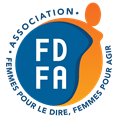 